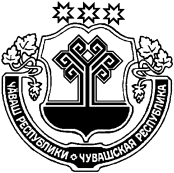 О внесении изменения в решение Собрания депутатов Цивильского района Чувашской Республики от 17.11.2011 № 12-06 «О Положении о планировании, условиях приватизации муниципального имущества Цивильского района Чувашской Республики и распределение денежных средств, полученных от приватизации»В соответствии с Федеральным законом от 14.07.2022 № 320-ФЗ «О внесении изменений в Федеральный закон «О приватизации государственного и муниципального имущества», отдельные законодательные акты Российской Федерации и об установлении особенностей регулирования имущественных отношений»СОБРАНИЕ ДЕПУТАТОВ ЦИВИЛЬСКОГО РАЙОНА РЕШИЛО:1. Внести в подпункт 6 пункта 6.7 Положения о планировании, условиях приватизации муниципального имущества Цивильского района Чувашской Республики и распределение денежных средств, полученных от приватизации, утвержденного решением Собрания депутатов Цивильского района Чувашской Республики от 17.11.2011 № 12-06, изменение, изложив его в следующей редакции: «6. имя физического лица или наименование юридического лица - победителя торгов, лица, признанного единственным участником аукциона, в случае, установленном в абзаце втором пункта 3 статьи 18 Федерального закона от 21.12.2001 №178-ФЗ «О приватизации государственного и муниципального имущества».Настоящее решение вступает в силу после его официального опубликования (обнародования).Глава Цивильского района                                                                                Т.В. БарановаЧ+ВАШ РЕСПУБЛИКИ Ё/РП, РАЙОН/ЧУВАШСКАЯ РЕСПУБЛИКА ЦИВИЛЬСКИЙ  РАЙОН Ё/РП,  РАЙОН/НДЕПУТАТСЕН ПУХĂВĚ ЙЫШ+НУ2022 ё. авӑн уйӑхĕн 08-мĕшĕ 20-04 №Ё\рп. хулиСОБРАНИЕ ДЕПУТАТОВ ЦИВИЛЬСКОГО РАЙОНАРЕШЕНИЕ 08 сентября 2022 г.   № 20-04 г. Цивильск